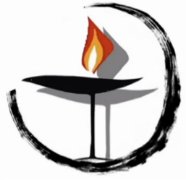 D  R  A  F  TUUCC BOARD MINUTES September 8, 2022, 5 p.m. ZoomBoard Members Present: Michaela Loisel (Pres.), Susan Burnet (Vice Pres.), Kathy Ann Shaw (Immediate Past Pres.), Terry Cairn, Harry Grimmnitz, Nancy Fritz (Treas.), Catherine Palmer (Clerk), Rev. Christina Sillari and Hal BoothChalice Lighting – Christina read passage called “Be Like Water”Board members read the Covenant and checked inREPORTSThe Board approved the Clerk’s Report of August 11.Nancy Fritz, Treasurer, reported that our last fiscal year ended on June 30 with a surplus of $15,941.  She also reported that expenses for the month of August added up to $24,776 and income was $44,648. The Finance Committee postponed discussion on rental rates in church facilities while current Covid restrictions are in place.  In addition, Hal Booth and Marilyn Dunn reported a positive “walk-through” of the Drew House rental building along with the tenant and Chris Ashe from the New Mainers Project.  No pets are living with the tenants.  The Board unanimously approved an updated lease, with minor edits, which increases the Drew House rent from $1,000 to $1,100 a month after a 30-day advance notice to the tenant.  Also, a separate bank account has been initiated to hold the Drew House security deposit, Nancy reported.COVID-19 Task Force’s Report: Terry Cairn reported that Kennebec County risk level color is yellow and that the Task Force recommended that the Choir and wind instrument players be permitted to rehearse and sing in the Sanctuary, provided faces are fully protected with N-95 or K-95 masks.  The Board approved this recommendation, with one abstention.  The Board also approved a motion to instruct the Covid-19 Task Force to purchase ten (10) Blueair pure 211 + auto air filters for the Sanctuary and Fellowship Hall ventilation, not to exceed a cost of $5,000.  The funds are to be sourced from the surplus carried over from the last fiscal year.President’s Report: Michaela Loisel reported that Board Member Catherine Emery has resigned, and that a Ministerial Search Committee will be formed this winter.  Discussions about church goals will be on tap at the upcoming Board Retreat September 12.Minister’s Report: Christina Sillari reported her challenges sticking to a half-time hourly commitment.  She reported working hours this month on matters related to pastoral care, administrative tasks, staff support, leadership, spiritual work and group and individual meetings.NEW BUSINESSKathy Ann Shaw reported that August Police Officer Brad Chase is available for either a zoom safety training or an in-person six-hour active shooter safety course.  Nancy said the Maine Council of Churches also is conducting a safety and security forum this Fall to assist churches with unforeseen violent activity. OLD BUSINESSRestorative Justice Initiatives:  Kathy Shaw and Rev. Christina reported that the first monthly “Sharing Café” will be conducted on Sunday, Oct. 2, to discuss covenant and build trust among members of the congregation and leadership. The Board entered Executive Session at 6:30 p.m. to discuss a personnel matter.  The Board returned to regular session at 7 p.m.  The Board voted 5-2, with one abstention, to ask a UU former Minister to pay one-half ($2,435) of salary overpayments that had totaled $4,870.ADJOURNED: 7:02 p.m.Next Board meeting: October 13th, 2022 